06005 Загриженост и благодарност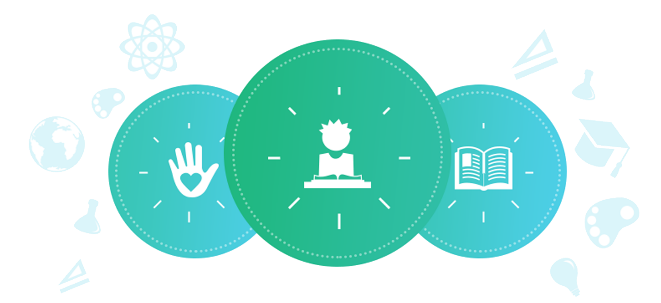 Клас: 6 тиУчениците обсъждат един цитат за благодарността и разсъждават за връзката между загриженост и благодарност. Продължителност : Едно занятие от 40 минутиЦели Учениците ще:•	Се научат да изследват връзката между грижата и благодарността.•	Формулират знания  как благодарността, претворена в грижа, може да повлияе на каузи и социални проблеми.  Материали:Компютър, връзка с интернетБиблиография Линк към сайта на фондацията, основана от актьора Матю Макконъхи: http://jklivinfoundation.org/Инструкции Насочващи дейности:Напишете следния цитат:  „Бъдете благодарни. Ценете това, което имате. Колкото по-благодарни сме, толкова повече получаваме, за което да сме благодарни. Благодарността е дар, който винаги се връща.“  - Матю Макконъхи. Кажете на учениците, че роденият в Тексас актьор Матю Макконъхи демонстрира грижата си към обществото и специално – към децата и учениците и към тяхното добро психическо и физическо здраве чрез създаването на фондация J. K. Livin (съкратено за just keep living (Просто продължи да живееш), за да почете и да покаже благодарността към баща си. Той решава да създаде фондацията J.K. Livin, защото част от това да живееш „означава да се бъдещ благодарен за това, което имаш и ти е дадено от друг“ . Кажете на учениците да помислят, и обсъдете връзката между грижа и благодарност. Попитайте ги може ли грижовността да бъде акт на благодарност? Акт на грижовност ли е да бъдеш благодарен?"Напомнете на учениците за знаменитостите и техните благотворителни каузи – препратете към урока „Как известните проявяват загриженост“ – нека те си припомнят за какво бяха загрижени знаменитостите и как проявяваха грижата си. Помолете учениците да прегледат списъка с нещата, за които са загрижени (от предишния урок) и ги накарайте до всяко от тях да напишат дали са загрижени, защото са благодарни на някого или по друга причина. Каква?  